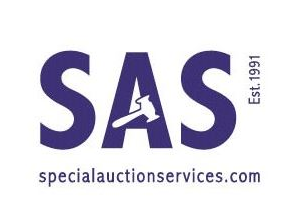 SPECIAL AUCTION SERVICESAUCTION DATES 2023Auctions start at 10:00 am (Please check with us prior to auction)Antiques & Collectables	03rd May 2023TWO DAY: Military & Collectables Auction	10th & 11th May 2023Jewellery, Watches, & Silver Auction	18th May 2023A Single Owner Vintage Film Poster & Memorabilia	23rd May 2023Music & Entertainment Auction	31st May 2023Antiques & Collectables Auction	06th June 2023Photographica & Cameras Auction	13th June 2023Dolls & Teddy Bears Auction	20th – 22nd June 2023Glorious Trains Auction (Part Two)	27th June 2023Coins & Medallions Auction	04th July 2023TWO DAY: Antiques, Fine Art, Jewellery & Silver Auction	13th July 2023Toys for the Collector Auction	18th July 2023Music & Entertainment Auction	25th July 2023Antiques & Collectables Auction	01st August 2023TWO DAY: Military & Collectables Auction	08th – 09th August 2023Photographica & Cameras Auction	15th August 2023Popular Diecast Toys & Trains Auction	22nd August 2023Online catalogue will be published 2-3 weeks before the sale date. Please book an appointment to view the sale.Please note some of the sale dates are subject to alteration, so please check with us.Entries for all our auctions are accepted up to 6 weeks prior to sale dates.Please contact the SAS team for further details on 01635 580595         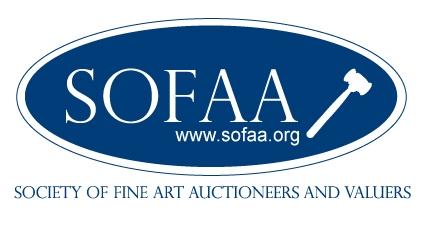                   Special Auction Services                  Plenty Close, off Hambridge Road                  NEWBURY.  RG14 5RL                  01635 580595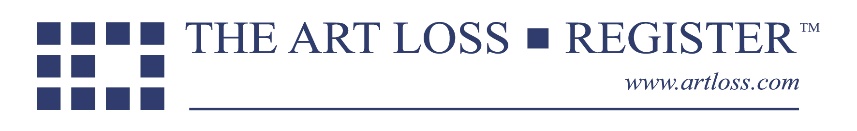 